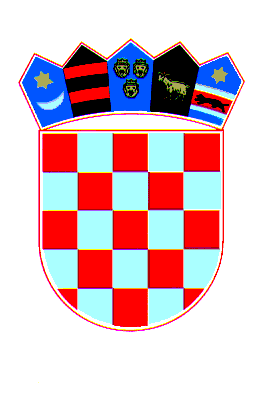 REPUBLIKA HRVATSKAOSNOVNA ŠKOLA STJEPANA RADIĆA ČAGLIN, VLADIMIRA NAZORA 3, 34350 ČAGLIN  KLASA: 602-02/24-01/51URBROJ: 2177-21-24-4U Čaglinu, 18. 3. 2024. godineOBAVIJEST I UPUTE O TESTIRANJU KANDIDATA PRIJAVLJENIH NA NATJEČAJ ZA POPUNJAVANJE RADNOG MJESTA –VODITELJ RAČUNOVODSTVA/VODITELJICA RAČUNOVODSTVA Povjerenstvo za vrednovanje kandidata prijavljenih na natječaj za popunjavanje radnog mjesta voditelj računovodstva/voditeljica računovodstva na određeno puno radno vrijeme, (40 sati ukupno tjedno radno vrijeme), KLASA:602-02/24-01/21, URBRO:2177-21-24-1, od 21. 2. 2024. godine objavljenog dana 22. 02. 2024. godine na oglasnoj ploči te web stranicama HZZ-a i Osnovne škole Stjepana Radića Čaglin, Čaglin, obavještava kandidate koji su podnijeli pravovremene i potpune prijave, te koji ispunjavaju propisane formalne uvjete po natječaju o provođenju vrednovanja.Lista kandidata koji mogu pristupiti pismenom testiranju i razgovoru (intervju) bit će objavljena na web stranici Škole. Ako kandidat ne pristupi razgovoru smatra se da je povukao prijavu na natječaj i više se neće smatrati kandidatom.Pismeno testiranje i razgovor (intervju) održat će se:1.) pismeno testiranje održat će se u četvrtak 28. 3. 2024. godine s početkom u 08:00 sati s Povjerenstvom za vrednovanje kandidata u prostoru Osnovne škole Stjepana Radića Čaglin, Vladimira Nazora 3, 34350 Čaglin. Pismena provjera traje 45 minuta.Pravo pristupa usmenom testiranju ostvaruje kandidat ako na pismenom testu ostvari najmanje 60% bodova od ukupnog broja bodova.Pismeno i usmeno testiranje kandidata održat će se isti dan.2.) Testiranje će se provesti na sljedeći način:*         Zakon o proračunu (NN br. 144/21)•	Pravilnik o proračunskom računovodstvu i računskom planu (NN br. 124/14., 115/15., 87/16., 3/18., 126/19., 108/20., 158/23.)•	Pravilnik o financijskom izvještavanju u proračunskom računovodstvu (NN br. 3/15., 93/15., 135/15., 2/17., 28/17., 112/18., 126/19., 145/20., 32/21., 37/22.)•	Zakon o porezu na dohodak (NN br. 115/16., 106/18., 121/19., 32/20., 138/20., 151/22., 114/23.)•	Pravilnik o porezu na dohodak (NN br. 10/2017., 128/2017., 106/2018., 1/2019., 80/2019., 1/2020., 74/2020., 138/2020., 1/2021., 102/2022., 112/2022., 156/2022., 1/2023., 3/2023., 56/2023., 143/2023.) 2. PRAVILA TESTIRANJA1. Po dolasku na provjeru znanja od kandidata će biti zatraženo predočavanje odgovarajuće identifikacijske isprave radi utvrđivanja identiteta. Testiranju ne može pristupit kandidat koji ne može dokazati identitet, osobe koje ne ispunjavaju formalne uvjete natječaja, te osobe za koje se utvrdi da nisu podnijele prijavu na javni natječaj za radno mjesto za koje se obavlja testiranje.2. Po utvrđivanju identiteta i svojstva kandidata započet će se s testiranjem.3. Po zaprimanju testa kandidat je dužan vlastoručno upisati ime i prezime te broj osobne iskaznice ili druge važeće javne isprave na za to označenom mjestu. Test se piše isključivo kemijskom olovkom plave ili crne boje.4. Za pismenu provjeru znanja kandidatima će biti podijeljena pitanja za provjeru znanja koja su jednaka za sve kandidate.Pismena provjera znanja za kandidate sastoji se od:– provjera znanja bitnih za rad voditelj računovodstva/voditeljica računovodstvaZa vrijeme pismene provjere znanja NIJE DOPUŠTENO:– koristiti se bilo kakvom literaturom ili bilješkama,– koristiti mobitel ili druga komunikacijska sredstva,– napuštati prostoriju u kojoj se vrši provjera znanja, te– razgovarati s ostalim kandidatima ili na drugim način remetiti mir i red.Ukoliko kandidat postupi na nedopušteni prethodno opisan način bit će udaljen s testiranja, a njegov rezultat Povjerenstvo neće niti ocjenjivati, te će se smatrati da je kandidat povukao prijavu na natječaj.5. Povjerenstvo kroz razgovor s kandidatima utvrđuje interese, ciljeve i motivaciju istih za rad na radnom mjestu voditelj računovodstva/voditeljica računovodstva 		6. Nakon obavljenog testiranja (pismenog i usmenog) Povjerenstvo će utvrditi rezultat testiranja i sastavit Rang listu kandidata prema ukupnom broju bodova.7. Povjerenstvo dostavlja ravnateljici izvješće o provedenom postupku uz koje prilaže i rang listu kandidata prema ukupnom broju bodova ostvarenih na provjeri znanja i razgovoru, a ravnateljica odlučuje o zasnivanju radnog odnosa s izabranim kandidatom, uz prethodnu suglasnost Školskog odbora.Nakon obavljenog  usmenog testiranja Povjerenstvo će utvrditi rezultat testiranja i sastavit Rang listu kandidata prema ukupnom broju bodova.Kandidati su na razgovor (intervju) obvezni ponijeti identifikacijsku ispravu (važeću osobnu iskaznicu), ista će se provjeriti prije testiranja i utvrdit će se identitet pozvanog kandidata, te naočale ako nosi. Ako kandidat ne pristupi razgovoru, ne pristupi u navedenom vremenu ili pristupi nakon vremena određenog za početak testiranja smatra se da je povukao prijavu na natječaj i više se neće smatrati kandidatom.Povjerenstvo za vrednovanje kandidata